IDENTIQUE LA ASEVERACIÓN COMO VERDADERA Ó FALSA  (1 punto cada literal)a) Verdadero		b) FalsoEuropa es el segundo continente más pequeño en términos de superficie    África alberga un gran número de estados soberanos, cuyo número exacto depende de la definición de sus fronteras, así como de la exclusión o inclusión de estados parcialmente reconocidos    Europa es uno de los continentes que forman el supercontinente Eurasia   Europa limita al norte con el mar mediterráneo  El continente asiático se ubica al occidente del supercontinente Eurasia  De todos los países europeos, Rusia es el mayor tanto en superficie como en población  De todos los países europeos, el Vaticano es el más poblado  Europa es el tercer continente más poblado después de Asia y África  Geográficamente, Europa es la península más occidental del continente de Eurasia EL mar caspio, los montes Urales y la cordillera del Cáucaso se encuentran ubicados entre los límites geográficos de Europa y África  Europa es el continente que ha tenido más influencia en la historia del mundo  por sus descubrimientos, conquistas, colonizaciones y  guerras mundiales  Europa es la cuna de la cultura oriental  En los siglos XVII y XVIII, las naciones europeas controlaron la mayor parte de África, América, y gran parte de Asia La Guerra Fría entre las dos superpotencias dividió el continente Asiático a lo largo del Telón de Acero Los montes Urales son la frontera física más oriental con Asia  Por el influjo de la Corriente del Golfo y la proximidad de los desiertos cálidos de África y Asia determinan que en Europa prepondere, pese a las latitudes, un clima templado Si un turista desea visitar Venecia debe trasladarse geográficamente a Francia Marque  la respuesta correcta (2 puntos cada literal)Los puntos más altos en Europa son:Montes UralesMontes Balcanes Monte Elbrus , el Shkhara y el Monte Mont Blanc  Los montes Elbrus están ubicados geográficamente en:RusiaFranciaReino Unido Los Alpes se ubican geográficamente en:Europa orientalEuropa OccidentalEuropa CentralEl monte mas alto de Europa es:Monte ElbrusMonte ShkharaMontes Mont BlancAl sur, Europa está separada del continente africano por el mar:   Mar Mediterráneo  Mar CaspioMar Cantábrico La ex unión soviética se encuentra geográficamente en:Europa occidentalEuropa orientalEuropa central Si un turista desea visitar la Torre Eiffel debe viajar a:GreciaFranciaSueciaSi usted en un agente de viajes y su pasajero desea conocer “La Acrópolis” y “Venecia”, identifique a cual continente tendría que desplazarse:AsiaEuropaÄfrica¿Cuál es la capital de Croacia?a) Bosniab) Sarajevoc) ZagrebIdentifique en qué país se está llevando a cabo un emprendimiento turístico donde las comunidades reciben a los turistas en una gran casa de adobeEuropaÁfricaAsiaIdentifique cual continente presenta un relieve bastante uniforme, formado por extensas mesetas y grandes depresiones en el interior de las mismasa)Áfricab) Europac) AsiaLos montes Drakensberg se ubican geográficamente en:CamerúnSudáfricaCongoEn el norte, la cadena montañosa del Atlas, orientada paralelamente a la costa magrebí, alcanza su mayor altura en el monte:ToubkalCamerúnTibesti Identifique donde nace el río NiloLago VictoriaLago Tanganikaisla de MadagascarSe considera al río más largo del mundo al:Río CongoRío NiloRío NígerSe considera  que el monte más alto de áfrica es:Monte KilimanjaroMacizo del RuwenzoriMonte CamerúnIdentifique el continente que presenta más desiertos a nivel mundialOceaníaÁfricaEuropaAméricaIDENTIQUE LA ASEVERACIÓN COMO VERDADERA Ó FALSA (1 punto cada literal)Las tres cuartas partes del continente africano se sitúan entre los trópicos, por eso predominan los climas cálidos con temperaturas elevadas  En el Oeste y centro de Africa, las llanuras y mesetas quedan alteradas por las depresientes del Níger, Chad, Congo y alto Nilo Las tres cuartas partes del continente Europeo se extienden en una zona intertropical, lo que conlleva un clima calido en gran parte del territorio  Asia limita al norte con el mar de Bering y el Océano Pacífico  Asia limita al oeste con el mar Rojo, el Mediterráneo, el Caspio y los montes Urales  El continente africano al sur del Sahara y particularmente en África central fue durante mucho tiempo considerada un área inexplorada  En el continente Africano las zonas con clima tropical húmedo se extienden por  las tierras que están dentro de una franja de unos 300 kilómetros al norte y sur del desierto del Sahara Hace más de 5.000 millones de años surgió en el noreste de África, junto al río Nilo, una de las civilizaciones más importantes de la Historia, el antiguo Egipto La Isla de Madagascar se encuentra ubicada en la parte occidental del continente africano El monte más alto de Asia es el Everest  Si un turista desea visitar el Palacio del Taj Mahal debe viajar a la China La ciudad de Bangkok es la capital de Tailandia y es conocida por la gran cantidad de templos y monasterios que un turista puede visitar Phuket es la mayor isla de Tailandia y está situada en el mar de Andaman.  Tailandia lidera la política eco turística del norte de Asia El de desierto de Gobi se ubica geográficamente al oeste de China En el continente asiático se desarrolla con mucha fuerza el turismo de sol y playa, el turismo ecológico y  el cultural. Las Islas Fiyi se encuentran ubicadas geográficamente en la zona de la Polinesia Australiana La gran cordillera divisoria se encuentra ubicada en el sur de Australia Si un turista desea visitar el atractivo turístico Sky Tower debe desplazarse al norte de Australia ESCUELA SUPERIOR POLITÉCNICA DEL LITORAL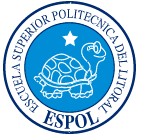 ESCUELA SUPERIOR POLITÉCNICA DEL LITORALESCUELA SUPERIOR POLITÉCNICA DEL LITORALESCUELA SUPERIOR POLITÉCNICA DEL LITORALESCUELA SUPERIOR POLITÉCNICA DEL LITORALESCUELA SUPERIOR POLITÉCNICA DEL LITORALESCUELA SUPERIOR POLITÉCNICA DEL LITORALCURSO NIVEL CERO INVIERNO – 2009CARRERA DE LICENCIATURA EN TURISMOEXAMEN DE GEOGRAFÍA UNIVERSAL APLICADA AL TURISMO - Versión 0Segunda Evaluación - Jueves 16 de Abril del 2009CARRERA DE LICENCIATURA EN TURISMOEXAMEN DE GEOGRAFÍA UNIVERSAL APLICADA AL TURISMO - Versión 0Segunda Evaluación - Jueves 16 de Abril del 2009CARRERA DE LICENCIATURA EN TURISMOEXAMEN DE GEOGRAFÍA UNIVERSAL APLICADA AL TURISMO - Versión 0Segunda Evaluación - Jueves 16 de Abril del 2009CARRERA DE LICENCIATURA EN TURISMOEXAMEN DE GEOGRAFÍA UNIVERSAL APLICADA AL TURISMO - Versión 0Segunda Evaluación - Jueves 16 de Abril del 2009CARRERA DE LICENCIATURA EN TURISMOEXAMEN DE GEOGRAFÍA UNIVERSAL APLICADA AL TURISMO - Versión 0Segunda Evaluación - Jueves 16 de Abril del 2009CARRERA DE LICENCIATURA EN TURISMOEXAMEN DE GEOGRAFÍA UNIVERSAL APLICADA AL TURISMO - Versión 0Segunda Evaluación - Jueves 16 de Abril del 2009CARRERA DE LICENCIATURA EN TURISMOEXAMEN DE GEOGRAFÍA UNIVERSAL APLICADA AL TURISMO - Versión 0Segunda Evaluación - Jueves 16 de Abril del 2009RECOMENDACIONESSeñores estudiantes la presente evaluación tiene una valoración total de 70 puntos. Señores estudiantes la presente evaluación tiene una valoración total de 70 puntos. Señores estudiantes la presente evaluación tiene una valoración total de 70 puntos. Señores estudiantes la presente evaluación tiene una valoración total de 70 puntos. Señores estudiantes la presente evaluación tiene una valoración total de 70 puntos. Señores estudiantes la presente evaluación tiene una valoración total de 70 puntos. Señores estudiantes la presente evaluación tiene una valoración total de 70 puntos. Por favor leer detenidamente cada ítem previo su contestaciónPor favor leer detenidamente cada ítem previo su contestaciónPor favor leer detenidamente cada ítem previo su contestaciónPor favor leer detenidamente cada ítem previo su contestaciónPor favor leer detenidamente cada ítem previo su contestaciónPor favor leer detenidamente cada ítem previo su contestaciónPor favor leer detenidamente cada ítem previo su contestación